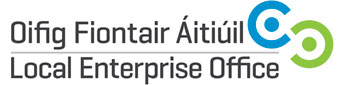 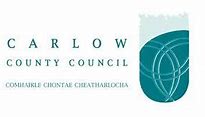 SOCIAL MEDIA MARKETING ESSENTIALS - LINKEDIN, INSTAGRAM & SNAPCHAT 	Course Overview:The purpose of the Social Media Marketing Essentials for Linkedin , Instagram & Snapchat is to examine the world of social media opportunities for your business.  Social media gives every business the chance to make real connections with current and potential customers at a low cost.  Whether it’s a start-up business, or a growing business that is trying to move from bricks to clicks, these chances can bring challenges.Course Objective:The objective of this workshop is a group led process where businesses will learn technical skills and receive support and guidance to achieve specific, measurable Social Media Marketing business goals.Course Content: Optimising your personal and company brand-how to set up your profile correctlyReview key areas of LinkedinA marketing framework for LinkedinHow to generate leadsInstagram for businessTaking a photoDeveloping a posting scheduleHow to interact with other Snapchat usersHow to get followers on SnapchatHow to tell stories on Snapchat that will keep your audience coming back for moreDuration 1 dayDate(s)  15th October 2018 (Monday)Time9.30am – 4.30pm Location  Enterprise House, O’Brien Road, Carlow Fee €30.00Trainer ASPIRE Online Services Ltd.